Jelgavā DATUMU SKATĪT DOKUMENTA PARAKSTA LAIKA ZĪMOGĀREĢISTRĀCIJAS NUMURU SKATĪT DOKUMENTA  PIELIKUMĀValsts vides dienestaMadonas reģionālajai vides pārvaldei Blaumaņa iela 7, Madona, LV - 4801Par papildus informācijas sniegšanu ietekmes uz vidi sākotnējam izvērtējumam kūdras ieguvei un pievedceļa izbūvei kūdras atradnē “Garais purvs” Atbilstoši Madonas reģionālās vides pārvaldes 16.10.2019 vēstulē Nr. 6.5.-05/1402 sniegtajiem norādījumiem, AS „Latvijas valsts meži” iesniedz ar paredzēto darbību saistītu papildus informāciju: Iesniedzam pārskatu par perspektīvās kūdras atradnes “Garais purvs” ģeoloģisko izpēti.Iesniedzam hidroloģisko atzinumu “Par ūdens novadīšanas iespējām Garā purva kūdras atradnē”, tajā skaitā grāvju tīkla plānus. Informējam arī, ka kūdras ieguvei – purva nosusināšanas un sagatavošanas projekts saskaņā ar hidromelioratīvo būvniecību regulējošiem normatīvajiem aktiem, tiek izstrādāts vēlākā stadijā un ir kūdras ieguves projekta sastāvdaļa.Tehnikas apkopi ir plānots nodrošināt specializētos servisos ārpus kūdras atradnes teritorijas. Iekšējo ceļu izbūvei tiek plānots izmantot dzelzsbetona plāksnes.Koku un krūmu saknes tiek plānots gan iestrādāt zem dzelzsbetona plākšņu ceļiem gan šķeldot un tālāk izmantot apkurē kā biokurināmo. Sfagnu sūnas un pārējo zemsedzes veģetācijas slāni tiek plānots safrēzēt un iestrādāt zem dzelzsbetona plākšņu ceļiem.Netiek plānots veikt ieguves darbos iesaistīto iekārtu un tehnikas apkopes un remontdarbus kūdras atradnes teritorijā. Par purva izstrādes laikā nodarbināto darbinieku radītajiem sadzīves atkritumiem, kā arī kūdras izstrādes un uzglabāšanas laikā radušos atkritumu (piem. polietilēna plēves) apsaimniekošanu tiek plānots slēgt līgumu ar pakalpojumu sniedzēju par to savākšanu un utilizēšanu. Pārvietojamo biotualešu izmantošana tiks realizēta atbilstoši normatīvo aktu prasībām, nodrošinot to regulāru izvešanu, slēdzot līgumu ar vietējo komunālo pakalpojumu uzņēmumu. Dzeramais ūdens darbiniekiem tiks piegādāts fasētā veidā. Kūdras ieguves procesā nerodas ražošanas notekūdeņi. Ieguves blakusproduktus (piem. nesadalījušās koku un sakņu atliekas), kuri netiks iestrādāti tehnoloģisko ceļu pamatnēs tiek plānots šķeldot un tālāk izmantot apkurē kā biokurināmo.Plānotais atradnes rekultivācijas veids – teritorijas sagatavošana apmežošanai.Kūdras purva ierīkošanas un apsaimniekošanas laikā tiek paredzēti ugunsdrošības pasākumi atbilstoši normatīvajam regulējumam (19.04.2016. MK noteikumi Nr. 238 Ugunsdrošības noteikumi), kā arī ieguves vietai tiks izstrādāta ugunsdrošības instrukcija, kas reglamentēs ne tikai aprīkojumu, bet arī personāla rīcību. Pie iebrauktuves objektā plānots izvietot zīmes ar norādēm uz ūdens ņemšanas vietām un piebraucamajiem ceļiem.Paredzētās darbības ietvaros tiek plānoti pasākumi, lai nepieļautu vai novērstu apstākļus, kuri varētu radīt būtisku nelabvēlīgu ietekmi uz vidi: Kūdras ieguvē tiks izmantota tehnika, kas atbilst 27.12.2005. MK noteikumiem Nr.1047 “Noteikumi par autoceļiem neparedzētās mobilās tehnikas iekšdedzes motoru radīto piesārņojošo vielu emisiju gaisā. “Lai mazinātu iespējamo putekļu emisiju no kūdras transportēšanas, tiek plānots veikt transportējamo kravu apsegšanu atbilstoši ceļu satiksmes noteikumu prasībām, kā arī atļautā braukšanas ātruma ievērošanu;Ir paredzēts, ka katrā no objektā esošajām tehnikas vienībām ir jāatrodas naftas produktu absorbentu komplektam. Degvielas apgādi objektā organizēs darbu veicējs, atbilstoši prasībām kas minētas Eiropas valstu nolīgumā par bīstamo kravu starptautiskajiem pārvadājumiem ar autotransportu (ARD);Tiks ievērotas AS „Latvijas valsts meži” izstrādātās procedūras, t.sk.:Dabas aizsardzības prasības meža darbos;Norādījumi augsnes un ūdeņu aizsardzībai meža darbos;Prasības vides piesārņojuma samazināšanai.Pielikumā: Pārskats par perspektīvās kūdras atradnes “Garais purvs” ģeoloģisko izpēti.Hidroloģiskais atzinums “Par ūdens novadīšanas iespējām Garā purva kūdras atradnē”, tajā skaitā grāvju tīkla plāni.Ar cieņu,Plānošanas speciālists			Māris PupilsŠIS DOKUMENTS IR ELEKTRONISKI PARAKSTĪTS AR DROŠU ELEKTRONISKO PARAKSTU UN SATUR LAIKA ZĪMOGUMāris Pupils28390285m.pupils@lvm.lv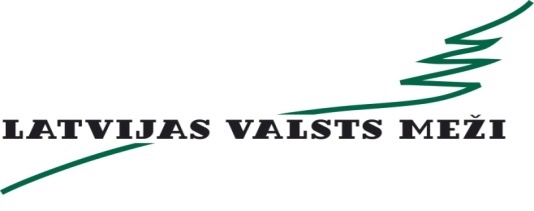 AKCIJU SABIEDRĪBA ” LATVIJAS VALSTS MEŽI” Vienotais reģistrācijas nr.40003466281Vaiņodes iela 1, Rīga, LV-1004, LatvijaLVM ZEMES DZĪLESAtmodas iela 19, Jelgava, LV-3007, tālrunis 63007166, e-pasts lvm@lvm.lvLVM ZEMES DZĪLESAtmodas iela 19, Jelgava, LV-3007, tālrunis 63007166, e-pasts lvm@lvm.lv